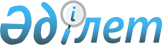 О внесении изменений в решение 14 сессии Саранского городского маслихата от 14 декабря 2012 года № 144 "О городском бюджете на 2013-2015 годы"
					
			С истёкшим сроком
			
			
		
					Решение 24 сессии Саранского городского маслихата Карагандинской области от 26 сентября 2013 года № 248. Зарегистрировано Департаментом юстиции Карагандинской области 9 октября 2013 года № 2392. Прекращено действие в связи с истечением срока
      В соответствии с Бюджетным кодексом Республики Казахстан от 4 декабря 2008 года, Законом Республики Казахстан от 23 января 2001 года "О местном государственном управлении и самоуправлении в Республике Казахстан", Саранский городской маслихат РЕШИЛ:
      1. Внести в решение 14 сессии Саранского городского маслихата от 14 декабря 2012 года № 144 "О городском бюджете на 2013-2015 годы" (зарегистрировано в Реестре государственной регистрации нормативных правовых актов за № 2070, опубликовано в газете "Спутник" от 27 декабря 2012 года № 52), в которое внесены изменения решением 15 сессии Саранского городского маслихата от 15 февраля 2013 года № 157 "О внесении изменений в решение 14 сессии Саранского городского маслихата от 14 декабря 2012 года № 144 "О городском бюджете на 2013-2015 годы" (зарегистрировано в Реестре государственной регистрации нормативных правовых актов за № 2182, опубликовано в газете "Саран газеті" от 1 марта 2013 года № 9), решением 16 сессии Саранского городского маслихата от 4 апреля 2013 года № 168 "О внесении изменений в решение 14 сессии Саранского городского маслихата от 14 декабря 2012 года № 144 "О городском бюджете на 2013-2015 годы" (зарегистрировано в Реестре государственной регистрации нормативных правовых актов за № 2303, опубликовано в газете "Саран газеті" от 19 апреля 2013 года № 16), решением 18 сессии Саранского городского маслихата от 24 мая 2013 года № 190 "О внесении изменений в решение 14 сессии Саранского городского маслихата от 14 декабря 2012 года № 144 "О городском бюджете на 2013-2015 годы" (зарегистрировано в Реестре государственной регистрации нормативных правовых актов за № 2343, опубликовано в газете "Саран газеті" от 14 июня 2013 года № 24), решением 21 сессии Саранского городского маслихата от 11 июля 2013 года № 216 "О внесении изменений в решение 14 сессии Саранского городского маслихата от 14 декабря 2012 года № 144 "О городском бюджете на 2013-2015 годы" (зарегистрировано в Реестре государственной регистрации нормативных правовых актов за № 2370, опубликовано в газете "Саран газеті" от 26 июля 2013 года № 30), решением 22 сессии Саранского городского маслихата от 19 августа 2013 года № 228 "О внесении изменений в решение 14 сессии Саранского городского маслихата от 14 декабря 2012 года № 144 "О городском бюджете на 2013-2015 годы" (зарегистрировано в Реестре государственной регистрации нормативных правовых актов за № 2386, опубликовано в газете "Саран газеті" от 20 сентября 2013 года № 38) следующие изменения:
      1) в пункте 1:
      в подпункте 1):
      в абзаце первом цифры "4028597" заменить на цифры "4049824";
      в абзаце втором цифры "741230" заменить на цифры "765913";
      в абзаце третьем цифры "17300" заменить на цифры "29800";
      в абзаце четвертом цифры "33900" заменить на цифры "33400";
      в абзаце пятом цифры "3225567" заменить на цифры "3220711";
      в подпункте 2):
      цифры "4053205" заменить на цифры "4085032";
      в подпункте 3):
      цифры "21000" заменить на цифры "10400";
      2) в пункте 5 цифры "8227" заменить на цифры "11599";
      3) приложение 1 к указанному решению изложить в новой редакции согласно приложению к настоящему решению.
      2. Настоящее решение вводится в действие с 1 января 2013 года. Городской бюджет на 2013 год
					© 2012. РГП на ПХВ «Институт законодательства и правовой информации Республики Казахстан» Министерства юстиции Республики Казахстан
				
Председатель сессии
К. Сатова
Секретарь маслихата
Р. БекбановПриложение
к решению 24 сессии
Саранского городского маслихата
от 26 сентября 2013 года № 248
Приложение 1
к решению 14 сессии
Саранского городского маслихата
от 14 декабря 2012 года № 144
Категория
Категория
Категория
Категория
Сумма (тысяч тенге)
Класс
Класс
Класс
Сумма (тысяч тенге)
Подкласс
Подкласс
Сумма (тысяч тенге)
Наименование
Сумма (тысяч тенге)
1
2
3
4
5
I. Доходы
4049824
1
Налоговые поступления
765913
01
Подоходный налог
254601
2
Индивидуальный подоходный налог
254601
03
Социальный налог
169512
1
Социальный налог
169512
04
Hалоги на собственность
280548
1
Hалоги на имущество
21941
3
Земельный налог
199850
4
Hалог на транспортные средства
58745
5
Единый земельный налог
12
05
Внутренние налоги на товары, работы и услуги
54001
2
Акцизы
2548
3
Поступления за использование природных и других ресурсов
40500
4
Сборы за ведение предпринимательской и профессиональной деятельности
10308
5
Налог на игорный бизнес
645
08
Обязательные платежи, взимаемые за совершение юридически значимых действий и (или) выдачу документов уполномоченными на то государственными органами или должностными лицами
7251
1
Государственная пошлина
7251
2
Неналоговые поступления
29800
01
Доходы от государственной собственности
14100
1
Поступления части чистого дохода государственных предприятий
395
5
Доходы от аренды имущества, находящегося в государственной собственности
13705
06
Прочие неналоговые поступления
15700
1
Прочие неналоговые поступления
15700
3
Поступления от продажи основного капитала
33400
01
Продажа государственного имущества, закрепленного за государственными учреждениями
7400
1
Продажа государственного имущества, закрепленного за государственными учреждениями
7400
03
Продажа земли и нематериальных активов
26000
1
Продажа земли
26000
4
Поступления трансфертов
3220711
02
Трансферты из вышестоящих органов государственного управления
3220711
2
Трансферты из областного бюджета
3220711
Функциональная группа
Функциональная группа
Функциональная группа
Функциональная группа
Функциональная группа
Сумма (тысяч тенге)
Функциональная подгруппа
Функциональная подгруппа
Функциональная подгруппа
Функциональная подгруппа
Сумма (тысяч тенге)
Администратор бюджетных программ
Администратор бюджетных программ
Администратор бюджетных программ
Сумма (тысяч тенге)
Программа
Программа
Сумма (тысяч тенге)
Наименование
Сумма (тысяч тенге)
1
2
3
4
5
6
II. Затраты
4085032
01
Государственные услуги общего характера
137689
1
Представительные, исполнительные и другие органы, выполняющие общие функции государственного управления
105126
112
Аппарат маслихата района (города областного значения)
19819
001
Услуги по обеспечению деятельности маслихата района (города областного значения)
13944
003
Капитальные расходы государственного органа
5875
122
Аппарат акима района (города областного значения)
62708
001
Услуги по обеспечению деятельности акима района (города областного значения)
61378
003
Капитальные расходы государственного органа
1330
123
Аппарат акима района в городе, города районного значения, поселка, села, сельского округа
22599
001
Услуги по обеспечению деятельности акима района в городе, города районного значения, поселка, села, сельского округа
20342
022
Капитальные расходы государственного органа
2257
2
Финансовая деятельность
6207
459
Отдел экономики и финансов района (города областного значения)
6207
003
Проведение оценки имущества в целях налогообложения
1100
011
Учет, хранение, оценка и реализация имущества, поступившего в коммунальную собственность
5107
9
Прочие государственные услуги общего характера
26356
459
Отдел экономики и финансов района (города областного значения)
26356
001
Услуги по реализации государственной политики в области формирования и развития экономической политики, государственного планирования, исполнения бюджета и управления коммунальной собственностью района (города областного значения)
25743
015
Капитальные расходы государственного органа
613
02
Оборона
3436
1
Военные нужды
3191
122
Аппарат акима района (города областного значения)
3191
005
Мероприятия в рамках исполнения всеобщей воинской обязанности
3191
2
Организация работы по чрезвычайным ситуациям
245
122
Аппарат акима района (города областного значения)
245
007
Мероприятия по профилактике и тушению степных пожаров районного (городского) масштаба, а также пожаров в населенных пунктах, в которых не созданы органы государственной противопожарной службы
245
03
Общественный порядок, безопасность, правовая, судебная, уголовно-исполнительная деятельность
4499
9
Прочие услуги в области общественного порядка и безопасности
4499
458
Отдел жилищно-коммунального хозяйства, пассажирского транспорта и автомобильных дорог района (города областного значения)
4499
021
Обеспечение безопасности дорожного движения в населенных пунктах
4499
04
Образование
1254341
1
Дошкольное воспитание и обучение
292686
471
Отдел образования, физической культуры и спорта района (города областного значения)
292686
003
Обеспечение деятельности организаций дошкольного воспитания и обучения
14769
040
Реализация государственного образовательного заказа в дошкольных организациях образования
277917
2
Начальное, основное среднее и общее среднее образование
887874
471
Отдел образования, физической культуры и спорта района (города областного значения)
887874
004
Общеобразовательное обучение
757330
005
Дополнительное образование для детей и юношества
130544
9
Прочие услуги в области образования
73781
471
Отдел образования, физической культуры и спорта района (города областного значения)
73781
009
Приобретение и доставка учебников, учебно-методических комплексов для государственных учреждений образования района (города областного значения)
16256
020
Ежемесячная выплата денежных средств опекунам (попечителям) на содержание ребенка-сироты (детей-сирот), и ребенка (детей), оставшегося без попечения родителей
21720
067
Капитальные расходы подведомственных государственных учреждений и организаций
34605
068
Обеспечение повышения компьютерной грамотности населения
1200
06
Социальная помощь и социальное обеспечение
172946
2
Социальная помощь
147478
123
Аппарат акима района в городе, города районного значения, поселка, села, сельского округа
6160
003
Оказание социальной помощи нуждающимся гражданам на дому
6160
451
Отдел занятости и социальных программ района (города областного значения)
124418
002
Программа занятости
24478
005
Государственная адресная социальная помощь
1698
006
Оказание жилищной помощи 
21548
007
Социальная помощь отдельным категориям нуждающихся граждан по решениям местных представительных органов
21288
010
Материальное обеспечение детей-инвалидов, воспитывающихся и обучающихся на дому
1335
014
Оказание социальной помощи нуждающимся гражданам на дому
31043
016
Государственные пособия на детей до 18 лет
3030
017
Обеспечение нуждающихся инвалидов обязательными гигиеническими средствами и предоставление услуг специалистами жестового языка, индивидуальными помощниками в соответствии с индивидуальной программой реабилитации инвалида
19998
471
Отдел образования, физической культуры и спорта района (города областного значения)
16900
012
Социальная поддержка обучающихся и воспитанников организаций образования очной формы обучения в виде льготного проезда на общественном транспорте (кроме такси) по решению местных представительных органов
16900
9
Прочие услуги в области социальной помощи и социального обеспечения
25468
451
Отдел занятости и социальных программ района (города областного значения)
25468
001
Услуги по реализации государственной политики на местном уровне в области обеспечения занятости и реализации социальных программ для населения
25145
011
Оплата услуг по зачислению, выплате и доставке пособий и других социальных выплат
323
07
Жилищно-коммунальное хозяйство
1730843
07
1
Жилищное хозяйство
60960
458
Отдел жилищно-коммунального хозяйства, пассажирского транспорта и автомобильных дорог района (города областного значения)
21438
041
Ремонт и благоустройство объектов в рамках развития городов и сельских населенных пунктов по Дорожной карте занятости 2020
21438
467
Отдел строительства района (города областного значения)
31175
003
Проектирование, строительство и (или) приобретение жилья коммунального жилищного фонда
31175
479
Отдел жилищной инспекции района (города областного значения)
8347
001
Услуги по реализации государственной политики на местном уровне в области жилищного фонда
7138
002
Создание информационных систем
961
005
Капитальные расходы государственного органа
248
2
Коммунальное хозяйство
1609101
458
Отдел жилищно-коммунального хозяйства, пассажирского транспорта и автомобильных дорог района (города областного значения)
27567
011
Обеспечение бесперебойного теплоснабжения малых городов
8345
012
Функционирование системы водоснабжения и водоотведения
19222
467
Отдел строительства района (города областного значения)
1581534
005
Развитие коммунального хозяйства
1441227
006
Развитие системы водоснабжения и водоотведения
140307
3
Благоустройство населенных пунктов
60782
123
Аппарат акима района в городе, города районного значения, поселка, села, сельского округа
13551
008
Освещение улиц населенных пунктов
5969
009
Обеспечение санитарии населенных пунктов
2910
010
Содержание мест захоронений и погребение безродных
521
011
Благоустройство и озеленение населенных пунктов
4151
458
Отдел жилищно-коммунального хозяйства, пассажирского транспорта и автомобильных дорог района (города областного значения)
47231
015
Освещение улиц в населенных пунктах
21577
016
Обеспечение санитарии населенных пунктов
8584
017
Содержание мест захоронений и захоронение безродных
1362
018
Благоустройство и озеленение населенных пунктов
15708
08
Культура, спорт, туризм и информационное пространство
161798
1
Деятельность в области культуры
65057
455
Отдел культуры и развития языков района (города областного значения)
65057
003
Поддержка культурно-досуговой работы
65057
2
Спорт
3010
471
Отдел образования, физической культуры и спорта района (города областного значения)
3010
014
Проведение спортивных соревнований на районном (города областного значения) уровне
1396
015
Подготовка и участие членов сборных команд района (города областного значения) по различным видам спорта на областных спортивных соревнованиях
1614
3
Информационное пространство
56532
455
Отдел культуры и развития языков района (города областного значения)
45852
006
Функционирование районных (городских) библиотек
44294
007
Развитие государственного языка и других языков народа Казахстана
1558
456
Отдел внутренней политики района (города областного значения)
10680
002
Услуги по проведению государственной информационной политики через газеты и журналы
8893
005
Услуги по проведению государственной информационной политики через телерадиовещание
1787
9
Прочие услуги по организации культуры, спорта, туризма и информационного пространства
37199
455
Отдел культуры и развития языков района (города областного значения)
18020
001
Услуги по реализации государственной политики на местном уровне в области развития языков и культуры
9105
002
Создание информационных систем
251
032
Капитальные расходы подведомственных государственных учреждений и организаций
8664
456
Отдел внутренней политики района (города областного значения)
19179
001
Услуги по реализации государственной политики на местном уровне в области информации, укрепления государственности и формирования социального оптимизма граждан
14664
003
Реализация мероприятий в сфере молодежной политики
4500
006
Капитальные расходы государственного органа
15
09
Топливно-энергетический комплекс и недропользование
169457
9
Прочие услуги в области топливно-энергетического комплекса и недропользования
169457
467
Отдел строительства района (города областного значения)
169457
009
Развитие теплоэнергетической системы
169457
10
Сельское, водное, лесное, рыбное хозяйство, особо охраняемые природные территории, охрана окружающей среды и животного мира, земельные отношения
21954
1
Сельское хозяйство
10202
474
Отдел сельского хозяйства и ветеринарии района (города областного значения)
10202
001
Услуги по реализации государственной политики на местном уровне в сфере сельского хозяйства и ветеринарии
8312
005
Обеспечение функционирования скотомогильников (биотермических ям)
625
006
Организация санитарного убоя больных животных
185
007
Организация отлова и уничтожения бродячих собак и кошек
1080
6
Земельные отношения
9798
463
Отдел земельных отношений района (города областного значения)
9798
001
Услуги по реализации государственной политики в области регулирования земельных отношений на территории района (города областного значения)
9798
9
Прочие услуги в области сельского, водного, лесного, рыбного хозяйства, охраны окружающей среды и земельных отношений
1954
474
Отдел сельского хозяйства и ветеринарии района (города областного значения)
1954
013
Проведение противоэпизоотических мероприятий
1954
11
Промышленность, архитектурная, градостроительная и строительная деятельность
21760
2
Архитектурная, градостроительная и строительная деятельность
21760
467
Отдел строительства района (города областного значения)
10633
001
Услуги по реализации государственной политики на местном уровне в области строительства
10594
017
Капитальные расходы государственного органа
39
468
Отдел архитектуры и градостроительства района (города областного значения)
11127
001
Услуги по реализации государственной политики в области архитектуры и градостроительства на местном уровне
654
003
Разработка схем градостроительного развития территории района и генеральных планов населенных пунктов
10473
12
Транспорт и коммуникации
46727
1
Автомобильный транспорт
42442
123
Аппарат акима района в городе, города районного значения, поселка, аула, аульного округа
4280
013
Обеспечение функционирования автомобильных дорог в городах районного значения, поселках, аулах (селах), аульных (сельских) округах
4280
458
Отдел жилищно-коммунального хозяйства, пассажирского транспорта и автомобильных дорог района (города областного значения)
38162
023
Обеспечение функционирования автомобильных дорог
38162
9
Прочие услуги в сфере транспорта и коммуникаций
4285
458
Отдел жилищно-коммунального хозяйства, пассажирского транспорта и автомобильных дорог района (города областного значения)
4285
037
Субсидирование пассажирских перевозок по социально значимым городским (сельским), пригородным и внутрирайонным сообщениям
4285
13
Прочие
359401
3
Поддержка предпринимательской деятельности и защита конкуренции
1352
494
Отдел предпринимательства и промышленности района (города областного значения)
1352
006
Поддержка предпринимательской деятельности
1352
9
Прочие
358049
458
Отдел жилищно-коммунального хозяйства, пассажирского транспорта и автомобильных дорог района (города областного значения)
320119
001
Услуги по реализации государственной политики на местном уровне в области жилищно-коммунального хозяйства, пассажирского транспорта и автомобильных дорог
19358
044
Текущее обустройство моногородов в рамках Программы развития моногородов на 2012-2020 годы
52005
085
Реализация бюджетных инвестиционных проектов в рамках Программы развития моногородов на 2012-2020 годы
248756
459
Отдел экономики и финансов района (города областного значения)
11599
012
Резерв местного исполнительного органа района (города областного значения)
11599
471
Отдел образования, физической культуры и спорта района (города областного значения)
12788
001
Услуги по обеспечению деятельности отдела образования, физической культуры и спорта
12788
494
Отдел предпринимательства и промышленности района (города областного значения)
13543
001
Услуги по реализации государственной политики на местном уровне в области развития предпринимательства, промышленности и туризма
13543
14
Обслуживание долга
116
1
Обслуживание долга
116
459
Отдел экономики и финансов района (города областного значения)
116
021
Обслуживание долга местных исполнительных органов по выплате вознаграждений и иных платежей по займам из областного бюджета
116
15
Трансферты
65
1
Трансферты
65
459
Отдел экономики и финансов района (города областного значения)
65
006
Возврат неиспользованных (недоиспользованных) целевых трансфертов
65
Категория
Категория
Категория
Категория
Сумма (тысяч тенге)
Класс
Класс
Класс
Сумма (тысяч тенге)
Подкласс
Подкласс
Сумма (тысяч тенге)
Наименование
Сумма (тысяч тенге)
1
2
3
4
5
Погашение бюджетных кредитов
0
5
Погашение бюджетных кредитов
0
01
Погашение бюджетных кредитов
0
1
Погашение бюджетных кредитов, выданных из государственного бюджета
0
Функциональная группа
Функциональная группа
Функциональная группа
Функциональная группа
Функциональная группа
Сумма (тысяч тенге)
Функциональная подгруппа
Функциональная подгруппа
Функциональная подгруппа
Функциональная подгруппа
Сумма (тысяч тенге)
Администратор бюджетных программ
Администратор бюджетных программ
Администратор бюджетных программ
Сумма (тысяч тенге)
Программа
Программа
Сумма (тысяч тенге)
Наименование
Сумма (тысяч тенге)
1
2
3
4
5
6
IV. Сальдо по операциям с финансовыми активами
10400
Приобретение финансовых активов
21000
13
Прочие
21000
9
Прочие
21000
458
Отдел жилищно-коммунального хозяйства, пассажирского транспорта и автомобильных дорог района (города областного значения)
21000
065
Формирование или увеличение уставного капитала юридических лиц
21000
Категория
Категория
Категория
Категория
Сумма (тысяч тенге)
Класс
Класс
Класс
Сумма (тысяч тенге)
Подкласс
Подкласс
Сумма (тысяч тенге)
Наименование
Сумма (тысяч тенге)
1
2
3
4
5
6
Поступление от продажи финансовых активов государства
10600
01
Поступление от продажи финансовых активов государства
10600
1
Поступление от продажи финансовых активов внутри страны
10600
Наименование
Сумма (тысяч тенге)
1
2
V. Дефицит (профицит) бюджета
-45608
VI. Финансирование дефицита (использование профицита) бюджета
45608